Associated Student Government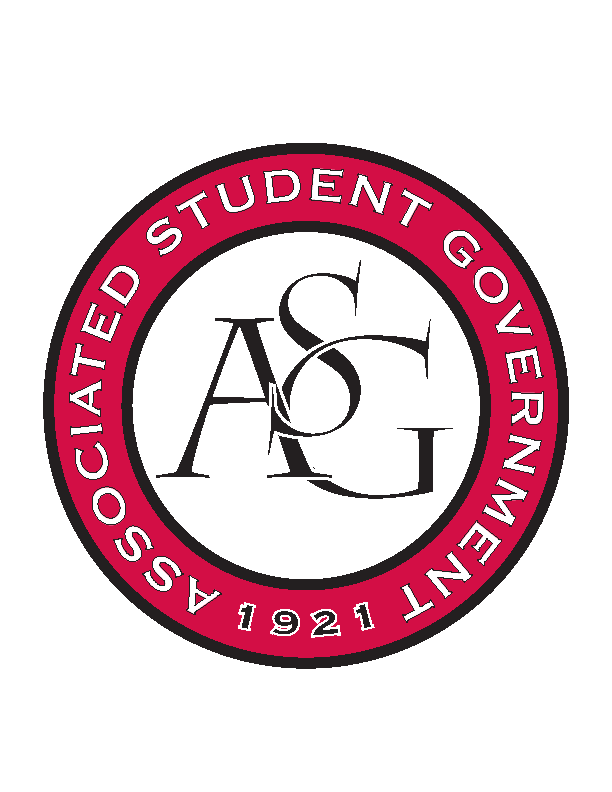 Office of Financial Affairs Meeting AgendaMay 3, 2018Call To Order Roll Call Approval of the MinutesAppealsAudit ReportsOld BusinessNational Residence Hall Honorary ALPFA – additional student to the same conferenceCaribbean Student AssociationAlpha Chi SigmaMinorities in Agriculture, Natural Resources, and Related SciencesCreative Writing ClubIEEE Power Electronics SocietyHispanic Law Student AssociationIl Circolo ItalianoPhi Alpha DeltaAmerican Institute of Architecture StudentsArmy ROTCUARK Gaming – Admin FundsCamp KesemRussian-Eurasian Student OrganizationGreek Life Budget Portal - Sigma Iota Alpha Conference and Admin suppliesBeta Psi OmegaContemporary Sculpture SocietyUARK Gaming – RecruitmentAlpha Chi SigmaRazorback Relay For LifeAnnouncementsRemember to fill out your audits!Adjournment 